The Implementation of Total Physical Response(TPR) Method to Improve Student’s Vocabulary Mastery(A case study towards the Fourth Grade Students of Elementary School at Ciwaringin III Karawang)
A Research PaperSubmitted to English Department Faculty of Arts and Letters Pasundan Universityas a Partial Fulfillment of the Requirements for Taking the Sarjana Sastra DegreeBy:Herni Solihat097010026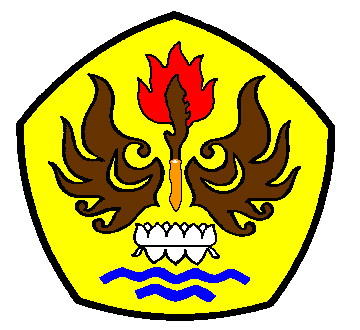 ENGLISH DEPARTMENTFACULTY OF ARTS AND LETTERSPASUNDAN UNIVERSITYBANDUNG 2014The Implementation of Total Physical Response(TPR) Method to Improve Student’s Vocabulary Mastery(A case study towards the Fourth Grade Students of Elementary School at Ciwaringin III Karawang)
By:Herni Solihat097010026Appoved by :Advisor IProf. Dr. H. A. Chaedar Alwasilah, M.A.Acknowledged by :Dean of Faculty of Arts and Letters		Head of English DepartmentAgus Setiawan, Drs., M.Sn			Dr. Hj. Senny S. Alwasilah, S.S., M.Pd.NIP. 151 102 77				NIP Y 151 10 332